КАК НАУЧИТЬ РЕБЕНКА ШИТЬПедагог Джон  Локк  считал, что  лучшей  игрушкой  для  ребенка  будет  та, которую он сделал своими руками. Умственно отсталые дети характеризуются стойкими нарушениями и недоразвитием всех психических процессов . У них отсутствует ясная жизненная позиция. Недостаточно сформирована способность оценки своих возможностей. Завышена самооценка.  Изготовление игрушки  своими силами  позволило в короткий срок научить  детей шить руками   и  на  электрической швейной машине. Разнообразие материалов для работы способствует развитию воображения, творчества, активности. Дифференцированный подход служит средством коррекции умственных, физических и личностных нарушений учащихся, а также способствует адаптации к самостоятельной жизни. Чтобы не ходить с оторванными пуговицами или с распоротым швом на одежде,  навык шитья необходим  и девочкам, и мальчикам. Он пригодится и во взрослой жизни. Можно приобрести специальность швеи и выполнять простые пооперационные  виды работ. С первого занятия ребенок должен научиться  подготовить свое рабочее место, хранить инструменты в специальных коробках, для иглы иметь игольницу, ножницы с тупыми  концами и хорошо резать.  Первая игрушка должна быть очень простой. Используются ручные швы  «вперед иголка» и «шов через край», они  легче усваиваются  детьми. Шьем игрушку «Гном». Ткань должна  мягкая  (пальтовая), длиной 25-30 см. Скручиваем валиком  и сшиваем швом «вперед иголка» или  «швом через край».  Шьем второй валик (другого цвета) , длиной12-15см и также сшиваем .Складываем полученную  первую деталь пополам  швами внутрь (они у нас некрасивые) .В середину кладем второй валик (туловище). Под маленьким валиком стягиваем ниткой и обозначаем  манжетой ручки. Надеваем валеночки. Голову  шьем из круга диаметром 10-12см , швом «вперед иголка», стягиваем шарик , набиваем и пришиваем к туловищу. Колпачек  сшиваем из половины круга диаметром 10-12см.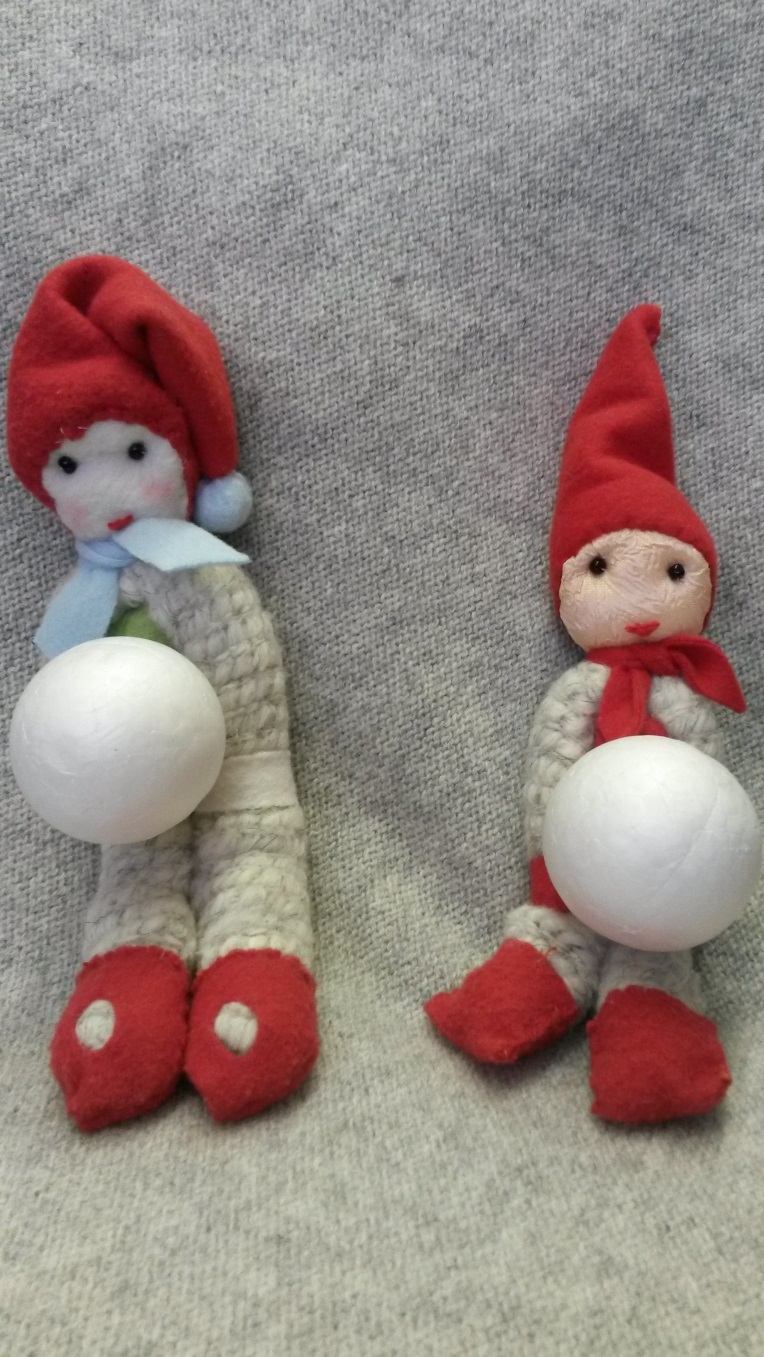 